Annotated Study Guide for Hypertension ManagementInstructionsComplete/IncompleteDue Day 7Each of the hypertension management topics you are responsible for knowing have been collected in this study guide. To help recall and master this material, you will annotate each topic in this study guide with notes, thoughts, and/or images as you perform the required readings at the start of this week. There will be prompts for each topic, but do not consider yourself constrained by these, as long as each topic is annotated in some way. This assignment will be marked complete and receive full credit if most or all of the topics have been annotated. Your assignment will most likely not receive feedback since the value of this assignment is in its creation (taking notes while reading facilitates active learning which, in turn, promotes better recall) and as a study aid for class exams. Hypertension Management TopicsHypertension is the most common risk factor for MI and strokeStrong contributor to heart disease, CHF, Kidney diseaseModifiable risk factor for premature cardiac diseaseSmokingDyslipidemiaDMNotes:Blood pressure isthe major determinant in the reduction of CV riskNotes:Complications associated with hypertension areLVHHFStroke- ischemic and hemorrhagicIschemic heart diseaseMICKDNotes:HTN Stats (CDC, 2016)Approximately 1 of 3 adults in America (70 million people) have hypertension.54% of those have their blood pressure under control. High blood pressure costs the nation $48.6 billion each year.29.5% of adults are affected by high blood pressure, half of them have it under controlNotes:Hypertension prevalence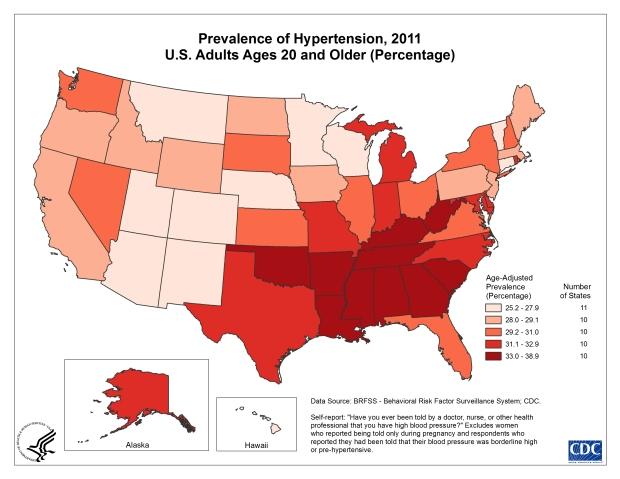 SOURCE: https://www.healthypeople.gov/2020/topics-objectives/topic/heart-disease-and-strokeNotes: (How has this map changed since 2011?)Healthy People 2020Visit the HP 2020 progress reviewPresent your key thoughts after reviewing slides 6, 7, and 24 - 31.Key thoughts:AHA 2017 guidelines for hypertensionLook at the US Preventative Task force for who, when, and how often you should be screening for HTN.USPSTFAnnual screening: Adults over the age of 40High risk 130-139/80-8ObeseAfrican AmericanNotes:Risk factors for primary HTNAgeObesityFamily Hx (2x as common with hypertensive parent)Race – African AmericanHigh sodium dietExcessive ETOHDMDyslipidemiaNotes:Contributing factors for secondary HTN(Annotate table to reinforce understanding and recall)Be familiar with the complications of HTN (Annotate table)Think about the clinical presentation of HTNOften initially not noticed- Preventative Screening imperativeSymptoms usually occur as consequences of end organ damage – stroke, renal dx, retinopathy, aortic dissection, sequelae of LVF2nd HTN – usually present with s/s consistent with the underlying causeNotes:Understand the following HTN informationIdentify target organ damageIdentify signs of secondary HTNIdentify reversible exacerbating factorsDevelop baseline to document progressionNotes:Your assessment should include at a minimum(Annotate table)Look for signs / Sx of target organ damageHeart: Chest pain, palpitations, activity intolerance, etc.Brain: dizziness, confusion, transient loss of functionKidneys: history of renal diseasePeripheral arterial disease: intermittent claudicationRetinopathy: visual disturbancesNotes:Review Metabolic Syndrome3 or more of the following:Abdominal obesity: Waist circumference >40” men >35” women Glucose intolerance: Fasting glucose >110High Triglycerides:  >150HTN : >130/85Low HDL: <40Notes:Important aspects of the PEAccurate BP – 2 readingsHeight/Weight/BMIVascular Effects:  Retinal exam: Arterial narrowing, AV nicking, exudate, hemorrhage,  papilledema Auscultate for carotid, femoral, renal artery, abd bruitsThyromegaly, nodulesNotes:Target organ damage & secondary causes of HTNDerm: Signs of Cushing’s – 	Cause of secondary HTN (striae and hirsutism)Notes:Cardio-Resp: Signs of Heart Failure, Aortic insufficiencyRales, murmurs, tachycardia, S3, S4, lifts, heaves, displaced PMI, edemaAbd: masses, bruits, pulsationNotes:Neuro:  focal deficits, h/o TIA or past stroke, cognitive impairment, visual field cuts Peripheral VascularFemoral bruitsFemoral pulses (Delayed or absent in aortic coarctation) Symmetrical pulsesLower extremity shin hair loss (shiny)LE edema  Notes:HEENTRetinal Exam – Arteriole narrowing, AV nicking, exudate, hemorrhage, papilledemaOral Exam – Sleep ApneaPalpate Thyroid Carotid BruitsNeck vein distensionNotes:Reference imagesGo to Uptodate and search on ocular effects of hypertension to find an article with the following images:Cotton wool spots ocular effects of hypertension--view imagesHypertensive retinopathyNotes:Diagnostics to understand when treating hypertensionElectrolytesCreatinine Fasting glucoseUrinalysis Lipid profile Abnormal EKG (LVH)Echocardiogram (ejection fraction)Notes:Pregnant Women ACE-I/ARB are contraindicatedTreatment of HTN		   MethyldopaBeta blockersVasodilatorsNotes:African AmericansPrevalence and severity of HTN is elevatedGenerally respond best to Thiazide and CCB rather than ACE-I, monotherapy recommended for improved response to treatmentAngioedema with ACE-I occurs 2-4x more frequently Notes:Lifestyle ModificationsReview Dash dietWeight Loss: ca 1 mm Hg for every 1 poundDecrease ETOH Women - 1 drink/day women Men - 2 drinks/dayAerobic Exercise-30 min most daysSmoking Cessation Stress ReductionYoga or meditationMuscle relaxationNotes:Treatment goalsReview when you should initiate treatment and what your goals are.Non-black population (including diabetics): Thiazide, CCB, ACE or ARBBlack population (including diabetics)Thiazide or CCBAge >18 years w/CKDACE or ARBNotes:Thiazide diureticsAct by decreasing blood volume/cardiac output Decrease peripheral resistance during chronic therapyNo added benefit of increasing HCTZ higher than 25mg daily – add 2nd agentDrug of choice for pts with no comorbidities, African Americans,  obese individuals and elderlyNotes:Side Effects/PrecautionsHypokalemiaHyponatremiaHyperglycemiaHyperuricemiaHyperlipidemiaNot safe in renal and hepatic insuffFavorable - OsteoporosisNotes:Angiotensin Converting Enzyme Inhibitors (ACE-I)“-pril”Block conversion from Angiotensin I to angiotensin IIFirst line therapy: HF or LV dysfunction (Reverse remodeling)DMProteinuric kidney disease (renal protective)Absolutely Contraindicated in Pregnancy/Breast feedingAfrican Americans are more prone to angioedema Can occur months to years after starting ACE angioedema not a normal allergic reaction Treatment is removal of drug and supportive care (airway management) Cough (dry and irritating) - 5 to 20% More common in women and black patientsShould stop within 4 days when medication stoppedHyperkalemia (5% of patients)Renal Insufficiency (Baseline Serum Creatinine <3.0 mg/dl is safe)Hypotension (Restart at half dose)Notes:Angiotensin II Receptor BlockersPatients who do not tolerate an ACE-I“- sartan”Relative contraindication:Previous angioedema with ACE2% will have reaction with ARB as wellIn general do not co administer with ACEOnly benefit with late stage CHFPeak effect 4-6 weeks Proteinuria control is equal to ACE-INotes:Calcium Channel Blockers (CCB)Myocardial (non-dihydropiridine) and vascular smooth muscle relaxationDihydropyridines – Amlodipine (Norvasc)Peripheral vasculatureAdverse Effects: Peripheral Edema WomenDoses >5 mgAdding Ace decreases edemaNon-Dihydropyridines – Diltiazem, VerapamilNegative inotropePeripheral vasculature and cardiac tissueSlow AV node conductionRate controlReynaud's Favorable Notes:CCB adverse effectsPeripheral edemaHypotensionFlushingNasal congestionTachycardiaDizzinessNauseaNervousnessBowel Changes/constipationNotes:Management for older adultsThiazide diuretic decrease morbidity and mortality in CVA, CHF, MIObserve closely for:DehydrationOrthostatic hypotensionHypokalemia Start low and go slow – prevent fallsNotes:General managementReturn one month after starting agentImproves complianceMaximize complianceWork with patients to reduce adverse effectsPt education on what to look forSwitch to another agent if necessaryNotes:General treatment contraindicationsMake notes for each contraindication to reinforce your recall:General treatment contraindicationsMake notes for each contraindication to reinforce your recallPrescription/ OTC medications:Oral contraceptivesChronic NSAID useTCA, SSRIGlucocorticoidsDecongestants -  pseudoephedrine Weight loss medicationsStimulants or illicit drugsRenal DiseaseRenal artery stenosisCKDHyperaldosteronismHypertension Unexplained hypokalemiaMetabolic alkalosisObstructive sleep apnea Pheochromocytoma – paroxysmal HTN Cushing's syndromeThyroid disordersPregnancyCoarctation of the aortaLVHCHFCADMISudden DeathAortic DissectionCVDProteinuriaRenal InsufficiencyAtherosclerosisRetinopathyDecline in function- Vascular Dementia, Alzheimer’s DxAggravating factors:MedicationsETOHDietDuration: Last known normal blood pressurePrevious attempts at treatmentMedicationsPresence of risk factors for CV diseaseSmokingDMDyslipidemia Physical inactivity Family HistorySleep ApneaSnoringDaytime somnolencePsychosocial FactorsAHA, ACC and CDC 2013 Suggested HTN Drug choice by medical conditionDrugNotesSystolic HFACE or ARB, BB, DiureticPost MIACE or ARB, BBProteinuric CKDACE or ARBAnginaBB, CCBAfib/flutter rate controlBB, nondihydropyridine CCBContraindicationDrugNotesAngioedemaACE InhibitorBronchospasmBeta BlockerPregnancyACE or ARBHeart BlockBB or nonhydropyridine CCB